Shadows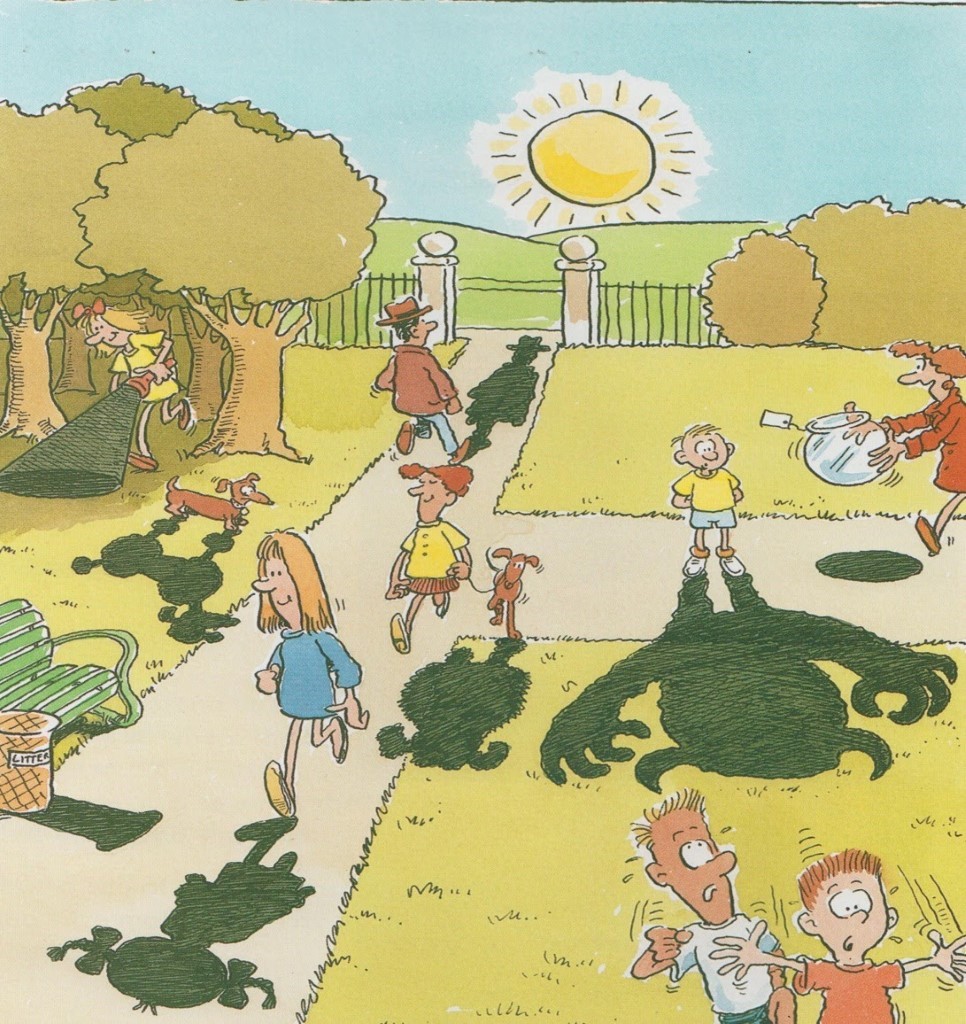 